ПРОЕКТ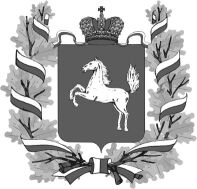 АДМИНИСТРАЦИЯ ТОМСКОЙ ОБЛАСТИПОСТАНОВЛЕНИЕ									№Об утверждении Порядка предоставления за счет средств областного бюджета субсидий на возмещение затрат в связи с созданием объектов инфраструктуры, необходимых для реализации новых инвестиционных проектов В соответствии со статьей 78 Бюджетного кодекса Российской Федерации, постановлением Правительства Российской Федерации от 19.10.2020 № 1704 «Об утверждении Правил определения новых инвестиционных проектов, в целях реализации которых средства бюджета субъекта Российской Федерации, высвобождаемые в результате снижения объема погашения задолженности субъекта Российской Федерации перед Российской Федерацией по бюджетным кредитам, подлежат направлению на выполнение инженерных изысканий, проектирование, экспертизу проектной документации и (или) результатов инженерных изысканий, строительство, реконструкцию и ввод в эксплуатацию объектов инфраструктуры, а также на подключение (технологическое присоединение) объектов капитального строительства к сетям инженерно-технического обеспечения», Законом Томской области от 28 декабря 2022 года № 141-ОЗ «Об областном бюджете на 2023 год и на плановый период 2024 и 2025 годов»ПОСТАНОВЛЯЮ:Утвердить Порядок предоставления за счет средств областного бюджета субсидий на возмещение затрат в связи с созданием объектов инфраструктуры, необходимых для реализации новых инвестиционных проектов, согласно приложению к настоящему постановлению.Департаменту информационной политики Администрации Томской области обеспечить опубликование настоящего постановления. Настоящее постановление вступает в силу со дня его официального опубликования.  Контроль за исполнением настоящего постановления возложить на заместителя Губернатора Томской области по инвестиционной политике и имущественным отношениям.Губернатор Томской области 				                                     В.В. МазурБородулин Г.А.УТВЕРЖДЕНпостановлением Администрации Томской области от № Порядокпредоставления за счет средств областного бюджета субсидий на возмещение затрат в связи с созданием объектов инфраструктуры, необходимых для реализации новых инвестиционных проектов1. Общие положения о предоставлении субсидии1. Настоящий Порядок регулирует предоставление из областного бюджета субсидий на возмещение затрат в связи с созданием объектов инфраструктуры, необходимых для реализации новых инвестиционных проектов (далее - субсидии), на территории Томской области, в соответствии с постановлением Правительства Российской Федерации от 19.10.2020 № 1704 «Об утверждении Правил определения новых инвестиционных проектов, в целях реализации которых средства бюджета субъекта Российской Федерации, высвобождаемые в результате снижения объема погашения задолженности субъекта Российской Федерации перед Российской Федерацией по бюджетным кредитам, подлежат направлению на выполнение инженерных изысканий, проектирование, экспертизу проектной документации и (или) результатов инженерных изысканий, строительство, реконструкцию и ввод в эксплуатацию объектов инфраструктуры, а также на подключение (технологическое присоединение) объектов капитального строительства к сетям инженерно-технического обеспечения».2. Понятия «новый инвестиционный проект», «объект инфраструктуры» используется для целей настоящего Порядка в значениях, предусмотренных постановлением Правительства Российской Федерации от 19.10.2020 № 1704 «Об утверждении Правил определения новых инвестиционных проектов, в целях реализации которых средства бюджета субъекта Российской Федерации, высвобождаемые в результате снижения объема погашения задолженности субъекта Российской Федерации перед Российской Федерацией по бюджетным кредитам, подлежат направлению на выполнение инженерных изысканий, проектирование, экспертизу проектной документации и (или) результатов инженерных изысканий, строительство, реконструкцию и ввод в эксплуатацию объектов инфраструктуры, а также на подключение (технологическое присоединение) объектов капитального строительства к сетям инженерно-технического обеспечения».3. Получателями субсидий являются субъекты инвестиционной деятельности (инвесторы), под которыми в целях настоящего Порядка понимаются юридические лица (за исключением государственных (муниципальных) учреждений), реализующие на территории Томской области новые инвестиционные проекты, включенные в сводный перечень новых инвестиционных проектов, утвержденный Министерством экономического развития Российской Федерации (далее – сводный перечень).4. Целью предоставления субсидий является возмещение затрат на создание и последующую эксплуатацию новых объектов инфраструктуры и (или) на реконструкцию существующих объектов инфраструктуры, которые вводятся в эксплуатацию после 1 января 2021 года, необходимых для реализации новых инвестиционных проектов (далее – объекты инфраструктуры).5. Направления затрат, на возмещение которых предоставляется субсидия:1) на выполнение инженерных изысканий, проектирование, экспертизу проектной документации и (или) результатов инженерных изысканий;2) на строительство, реконструкцию и ввод в эксплуатацию объектов инфраструктуры;3) на подключение (технологическое присоединение) объектов капитального строительства к сетям инженерно-технического обеспечения (далее – технологическое присоединение).В случае, если субъект инвестиционной деятельности (инвестор) является налогоплательщиком налога на добавленную стоимость, то затраты в объекты инфраструктуры уменьшаются на сумму налога на добавленную стоимость.Не подлежат возмещению затраты в объекты инфраструктуры на организацию временного обеспечения объектов капитального строительства инженерной инфраструктурой.6. Субсидии предоставляются в рамках реализации мероприятий подпрограммы «Формирование благоприятного инвестиционного климата на территории Томской области» государственной программы «Улучшение инвестиционного климата и развитие экспорта Томской области», утвержденной постановлением Администрации Томской области от 26.09.2019 № 339а «Об утверждении государственной программы «Улучшение инвестиционного климата и развитие экспорта Томской области».7. Главным распорядителем средств областного бюджета, до которого в соответствии с бюджетным законодательством Российской Федерации как до получателя бюджетных средств доведены в установленном порядке лимиты бюджетных обязательств на предоставление субсидий на текущий финансовый год и плановый период, является Департамент инвестиций Томской области (далее – Департамент).8. Сведения о субсидиях размещаются на едином портале бюджетной системы Российской Федерации в информационно-телекоммуникационной сети «Интернет» (далее - сеть «Интернет») в разделе «Бюджет» (далее - единый портал) не позднее 15-го рабочего дня, следующего за днем принятия закона Томской области об областном бюджете на очередной финансовый год и плановый период, о внесении в него изменений.2. Порядок проведения отбора получателей субсидий для предоставления субсидий9. Способом проведения отбора получателей субсидии для предоставления субсидий (далее - отбор) является запрос предложений (определение Департаментом получателя субсидии на основании предложений (заявок), направленных участниками отбора для участия в отборе (далее - заявки), исходя из соответствия участника отбора критериям отбора, указанным в пункте 12 настоящего Порядка, и очередности поступления заявок на участие в отборе.10. Объявление о проведении отбора размещается на едином портале в сети «Интернет», а также на официальном сайте Департамента http://invest.tomsk.gov.ru не позднее чем за 7 календарных дней до даты начала подачи (приема) заявок.В объявлении о проведении отбора указывается следующая информация:1) сроки проведения отбора;2) дата начала подачи или окончания приема заявок участников отбора, которая не может быть ранее десятого календарного дня, следующего за днем размещения объявления о проведении отбора;3) наименование, место нахождения, почтовый адрес, адрес электронной почты Департамента;4) результаты предоставления субсидии;5) доменное имя сайта в сети «Интернет», на котором обеспечивается проведение отбора;6) требования к участникам отбора и перечень документов, представляемых участниками отбора для подтверждения их соответствия указанным требованиям;7) порядок подачи заявок участниками отбора и требования, предъявляемые к форме и содержанию заявок, подаваемых участниками отбора;8) порядок отзыва заявок, порядок возврата заявок, определяющий в том числе основания для возврата заявок, порядок внесения изменений в заявки;9) правила рассмотрения и оценки заявок;10) порядок предоставления участникам отбора разъяснений положений объявления о проведении отбора, даты начала и окончания срока такого предоставления;11) срок, в течение которого победитель (победители) отбора должен (должны) подписать соглашение о предоставлении субсидии (далее - Соглашение);12) условия признания победителя (победителей) отбора уклонившимся (уклонившимися) от заключения Соглашения;13) дата размещения результатов отбора на едином портале и на официальном сайте Департамента http://invest.tomsk.gov.ru в сети «Интернет», которая не может быть позднее 14-го календарного дня, следующего за днем определения победителя отбора.11. Организатором отбора является Департамент.12. Критериями отбора являются:1) реализация субъектом инвестиционной деятельности (инвестором) нового инвестиционного проекта на территории Томской области;2) включение нового инвестиционного проекта субъекта инвестиционной деятельности (инвестора) в сводный перечень;3) соответствие заявленных субъектом инвестиционной деятельности (инвестором) к возмещению затрат в объекты инфраструктуры цели предоставления субсидий, указанной в пункте 4 настоящего Порядка, и направлениям затрат, указанным в пункте 5 настоящего Порядка;4) представление субъектом инвестиционной деятельности (инвестором) документов, предусмотренных пунктом 14 настоящего Порядка, отсутствие в них недостоверных сведений;5) декларирование субъектом инвестиционной деятельности (инвестором) своих обязательств перед Томской областью в лице Департамента по:а) достижению субъектом инвестиционной деятельности (инвестором) значений планируемого результата предоставления субсидий и значений характеристик (показателей, необходимых для достижения результата предоставления субсидий) (далее – характеристики), указанных в пункте 47 настоящего Порядка;б) обеспечению субъектом инвестиционной деятельности (инвестором) ввода в эксплуатацию объекта инфраструктуры не позднее года начала реализации нового инвестиционного соглашения, указанного в соглашении о намерениях по реализации нового инвестиционного проекта, заключенного между Администрацией Томской области и субъектом инвестиционной деятельности (инвестором);в) обеспечению субъектом инвестиционной деятельности (инвестором) превышения объема налоговых доходов, уплаченных в федеральный бюджет, от реализации нового инвестиционного проекта над объемом затрат, на возмещение которых предоставляется субсидия, за период с даты ввода в эксплуатацию объекта инфраструктуры до 31 декабря 2028 года;6) представление субъектом инвестиционной деятельности (инвестором) в налоговый орган согласия, предусмотренного статьей 102 Налогового кодекса Российской Федерации, на отнесение сведений к общедоступным в части объема уплаченных субъектом инвестиционной деятельности (инвестором) налоговых доходов от реализации нового инвестиционного проекта (для ранее зарегистрированных юридических лиц); 7) представление субъектом инвестиционной деятельности (инвестором) согласия на предоставление документов и сведений, необходимых для проведения Федеральным казначейством проверочных мероприятий осуществления финансово-хозяйственной деятельности юридического лица в целях подтверждения достоверности суммы доходов от реализации нового инвестиционного проекта, используемых для расчета поступлений налоговых доходов от реализации новых инвестиционных проектов (для ранее зарегистрированных юридических лиц).13. Участник отбора на дату подачи заявки в Департамент должен соответствовать следующим требованиям:1) участник отбора должен быть зарегистрирован в установленном порядке и состоять на учете в качестве налогоплательщика в территориальном органе федерального органа исполнительной власти по Томской области, осуществляющим функции по контролю и надзору в области налогов и сборов;2) у участника отбора должна отсутствовать неисполненная обязанность по уплате налогов, сборов, страховых взносов, пеней, штрафов, процентов, подлежащих уплате в соответствии с законодательством Российской Федерации о налогах и сборах;3) у участника отбора должна отсутствовать просроченная задолженность по возврату в областной бюджет субсидий, бюджетных инвестиций, предоставленных в том числе в соответствии с иными правовыми актами, а также иная просроченная (неурегулированная) задолженность по денежным обязательствам перед Томской областью; 4) участники отбора не должны находиться в процессе реорганизации (за исключением реорганизации в форме присоединения к юридическому лицу, являющемуся участником отбора, другого юридического лица), ликвидации, в отношении них не введена процедура, применяемая в деле о несостоятельности (банкротстве), деятельность участника отбора не приостановлена в порядке, предусмотренном законодательством Российской Федерации;5) в реестре дисквалифицированных лиц отсутствуют сведения о дисквалифицированных руководителе, членах коллегиального исполнительного органа, лице, исполняющем функции единоличного исполнительного органа, или главном бухгалтере участника отбора;6) участники отбора не должны являться иностранными юридическими лицами, в том числе местом регистрации которых является государство или территория, включенные в утверждаемый Министерством финансов Российской Федерации перечень государств и территорий, используемых для промежуточного (офшорного) владения активами в Российской Федерации (далее - офшорные компании), а также российскими юридическими лицами, в уставном (складочном) капитале которых доля прямого или косвенного (через третьих лиц) участия офшорных компаний в совокупности превышает 25 процентов (если иное не предусмотрено законодательством Российской Федерации). При расчете доли участия офшорных компаний в капитале российских юридических лиц не учитывается прямое и (или) косвенное участие офшорных компаний в капитале публичных акционерных обществ (в том числе со статусом международной компании), акции которых обращаются на организованных торгах в Российской Федерации, а также косвенное участие таких офшорных компаний в капитале других российских юридических лиц, реализованное через участие в капитале указанных публичных акционерных обществ;7) участник отбора не должен получать средства из областного бюджета на основании иных нормативных правовых актов Томской области на цель, установленную пунктом 4 настоящего Порядка; 8) участник отбора не должен иметь задолженности по оплате уставного капитала. 14. Для участия в отборе субъект инвестиционной деятельности (инвестор) представляет в Департамент в срок, установленный в объявлении о проведении отбора, следующие документы:1) заявку по форме согласно приложению № 1 к настоящему Порядку:2) копии учредительных документов субъекта инвестиционной деятельности (инвестора) со всеми изменениями и документа, подтверждающего полномочия представителя выступать от имени субъекта инвестиционной деятельности (инвестора) (в случае, если представитель действует не на основании учредительных документов);3) расчет объема затрат на выполнение инженерных изысканий, проектирование, экспертизу проектной документации и (или) результатов инженерных изысканий, на строительство, реконструкцию и ввод в эксплуатацию объектов инфраструктуры по форме согласно приложению № 2 и (или) расчет объема затрат на подключение (технологическое присоединение) объектов капитального строительства к сетям инженерно-технического обеспечения по форме согласно приложению № 3 к настоящему Порядку (в зависимости от направлений затрат, указанных в пункте 5 настоящего Порядка); 4) подписанную уполномоченным представителем субъекта инвестиционной деятельности (инвестора) и заверенную печатью субъекта инвестиционной деятельности (инвестора) (при наличии) декларацию субъекта инвестиционной деятельности (инвестора) о наличии у него обязательств перед Томской областью в лице Департамента, указанных в подпункте 5) пункта 12 настоящего Порядка;5) согласие, предусмотренное статьей 102 Налогового кодекса Российской Федерации, на отнесение сведений к общедоступным в части общего объема в части объема уплаченных субъектом инвестиционной деятельности (инвестором) налоговых доходов от реализации нового инвестиционного проекта с отметкой налогового органа о получении. Период, за который сведения, составляющие налоговую тайну, признаются общедоступными, должен быть не позднее даты начала реализации нового инвестиционного проекта и не ранее даты окончания реализации инвестиционного проекта и 31 декабря 2028 года (для ранее зарегистрированных юридических лиц);6) подписанное уполномоченным представителем субъекта инвестиционной деятельности (инвестора) и заверенное печатью субъекта инвестиционной деятельности (инвестора) (при наличии) согласие на предоставление документов и сведений, необходимых для проведения Федеральным казначейством проверочных мероприятий осуществления финансово-хозяйственной деятельности юридического лица в целях подтверждения достоверности суммы доходов от реализации нового инвестиционного проекта, используемых для расчета поступлений налоговых доходов от реализации новых инвестиционных проектов (для ранее зарегистрированных юридических лиц);7) копии документов, подтверждающих фактически произведенные получателем субсидии затраты, к которым относятся:а) договоры о выполнении работ (оказании услуг), документы о приемке и об оплате выполненных работ (оказанных услуг), в том числе в случае осуществления строительства и (или) реконструкции объектов инфраструктуры:акт о приемке выполненных работ, составленного по форме КС-2, утвержденной Постановлением Государственного комитета Российской Федерации по статистике от 11.11.1999 № 100 «Об утверждении унифицированных форм первичной учетной документации по учету работ в капитальном строительстве и ремонтно-строительных работ»;справка о стоимости выполненных работ и затрат, составленной по форме КС-3, утвержденной Постановлением Государственного комитета Российской Федерации по статистике от 11.11.1999 № 100 «Об утверждении унифицированных форм первичной учетной документации по учету работ в капитальном строительстве и ремонтно-строительных работ»;акт приемки законченного строительством объекта, составленного по форме КС-11, утвержденной Постановлением Госкомстата Российской Федерации от 30.10.1997 № 71а «Об утверждении унифицированных форм первичной учетной документации по учету труда и его оплаты, основных средств и нематериальных активов, материалов, малоценных и быстроизнашивающихся предметов, работ в капитальном строительстве»;б) при субсидировании затрат на выполнение инженерных изысканий, проектирование, экспертизу проектной документации и (или) результатов инженерных изысканий, на строительство, реконструкцию и ввод в эксплуатацию объектов инфраструктуры:копию проектной документации объектов инфраструктуры (в случае, если подготовка проектной документации предусмотрена законодательством о градостроительной деятельности);копии положительных заключений государственной экспертизы проектной документации объектов инфраструктуры, в том числе на предмет достоверности определения сметной стоимости строительства объектов инфраструктуры, и (или) результатов инженерных изысканий, выполненных для подготовки проектной документации (в случае, если проектная документация подлежит государственной экспертизе в соответствии с законодательством о градостроительной деятельности);сводный сметный расчет стоимости строительства и (или) реконструкции объектов инфраструктуры (в случае отсутствия сводного сметного расчета стоимости строительства и (или) реконструкции объектов инфраструктуры в проектной документации);копии технических требований и условий, подлежащих обязательному исполнению при архитектурно-строительном проектировании в целях реконструкции, капитального ремонта существующих линейных объектов в связи с планируемыми строительством, реконструкцией или капитальным ремонтом объектов капитального строительства (в случае, если получение технических требований и условий предусмотрено законодательством о градостроительной деятельности);копию разрешения на строительство объектов инфраструктуры (в случае, если получение разрешения на строительство предусмотрено законодательством о градостроительной деятельности);копию градостроительного плана земельного участка (земельных участков), на котором (которых) осуществляется (планируется осуществить) строительство и (или) реконструкция (реконструкцию) объектов инфраструктуры;копию документации по планировке территории, в границах которой находится (находятся) земельный участок (земельные участки), на котором (которых) осуществляется (планируется осуществить) строительство и (или) реконструкция (реконструкцию) объектов инфраструктуры (в случае, если размещение объектов инфраструктуры при отсутствии документации по планировке территории не допускается в соответствии с законодательством о градостроительной деятельности);копии документов, подтверждающих права владения и (или) пользования субъекта инвестиционной деятельности (инвестора) земельным участком (земельными участками), на котором (которых) осуществляется (планируется осуществить) строительство и (или) реконструкция (реконструкцию) объектов инфраструктуры;подписанное уполномоченным представителем субъекта инвестиционной деятельности (инвестора) и заверенное печатью субъекта инвестиционной деятельности (инвестора) (при наличии) обоснование отсутствия в соответствии с законодательством о градостроительной деятельности обязанности подготовки проектной документации объектов инфраструктуры, и (или) прохождения государственной экспертизы проектной документации объектов инфраструктуры и (или) результатов инженерных изысканий, выполненных для подготовки проектной документации, и (или) получения технических требований и условий, подлежащих обязательному исполнению при архитектурно-строительном проектировании в целях реконструкции, капитального ремонта существующих линейных объектов в связи с планируемыми строительством, реконструкцией или капитальным ремонтом объектов капитального строительства, и (или) документации по планировке территории, в границах которой находится (находятся) земельный участок (земельные участки), на котором (которых) осуществляется (планируется осуществить) строительство и (или) реконструкция (реконструкцию) объектов инфраструктуры;копии свидетельств саморегулируемых организаций в области проектирования, строительства, реконструкции объектов капитального строительства о допуске лиц, являющихся стороной по договорам о выполнении инженерных изысканий, проектировании, экспертизе проектной документации и (или) результатов инженерных изысканий, к проектным и строительным работам, которые оказывают влияние на безопасность объектов капитального строительства;в) при субсидировании затрат на технологическое присоединение:копии договоров о технологическом присоединении;копии технических условий технологического присоединения;копии справок (актов) об осуществлении технологического присоединения;Копии документов, указанные в настоящем пункте, должны быть заверены уполномоченным представителем участника отбора и печатью участника отбора (при наличии).15. Участник отбора одновременно с документами, указанными в пункте 14 настоящего Порядка, вправе по собственной инициативе представить:1) выписку из Единого государственного реестра юридических лиц, полученную не ранее чем за 15 календарных дней до даты подачи заявки;2) справку об исполнении обязанности по уплате налогов, сборов, страховых взносов, пеней, штрафов, процентов, полученную не ранее чем за 15 календарных дней до даты подачи заявки;3) иные документы по усмотрению субъекта инвестиционной деятельности (инвестора).В случае если участник отбора не представил по собственной инициативе документы, предусмотренные подпунктами 1), 2) настоящего пункта, Департамент в срок рассмотрения заявок, указанный в пункте 21 настоящего Порядка, запрашивает их в порядке межведомственного информационного взаимодействия на дату подачи заявки, а в случае невозможности получения информации на указанную дату в порядке межведомственного информационного взаимодействия – на текущую дату. 16. Участник отбора несет ответственность за достоверность информации, содержащейся в документах, представляемых в Департамент для участия в отборе (далее – документы участника отбора), в соответствии с законодательством Российской Федерации.17. За период отбора участник отбора вправе подать одну заявку.18. Заявка регистрируется в день подачи в Департамент с указанием номера и даты регистрации.19. Участник отбора вправе внести изменения в заявку до даты окончания срока приема заявок путем представления в Департамент письменного заявления в свободной форме (с указанием вносимых изменений). Участник отбора вправе отозвать заявку до даты окончания срока приема заявок путем представления в Департамент письменного заявления в свободной форме (с указанием способа возврата заявки «нарочно» или «почтовым отправлением»). Заявление участника отбора об отзыве заявки является основанием для возврата участнику отбора его заявки и приложенных к ней документов. В этом случае Департамент осуществляет возврат заявки способом, указанным в заявлении об отзыве заявки, в срок не позднее 5 рабочих дней, следующих за днем получения Департаментом заявления об отзыве заявки. Участник отбора вправе повторно подать заявку в Департамент до окончания срока приема заявок.20. Разъяснение положений объявления о проведении отбора, даты начала и окончания срока такого предоставления осуществляется Департаментом в срок не позднее 5 рабочих дней со дня поступления в порядке, установленном Федеральным законом от 2 мая 2006 года № 59-ФЗ «О порядке рассмотрения обращений граждан Российской Федерации».21. Департамент в срок не позднее 10 рабочих дней, следующих за датой окончания срока приема заявок, рассматривает заявки на соответствие (несоответствие) критериям отбора, указанным в пункте 12 настоящего Порядка и в объявлении о проведении отбора, требованиям к участникам отбора, указанным в пункте 13 настоящего Порядка и в объявлении о проведении отбора.Проверка достоверности информации, содержащейся в документах участника отбора, осуществляется Департаментом с использованием сведений, полученных в порядке межведомственного информационного взаимодействия, а также путем анализа официальной общедоступной информации в сети «Интернет».22. По результатам рассмотрения заявок Департамент в срок не позднее 5 рабочих дней направляет документы, указанные в пунктах 14, 15 настоящего Порядка, и справочную обобщенную информацию о результатах рассмотрения заявок в Комиссию по отбору получателей субсидий (далее – Комиссия). Состав Комиссии определен приложением № 4 к настоящему Порядку. 23. Комиссия на основании документов и информации, указанных в пункте 22 настоящего Порядка, принимает решение о соответствии заявки установленным требованиям или об отклонении заявки. Решение о соответствии заявки установленным требованиям принимается при отсутствии оснований для отклонения заявки, указанных в пункте 24 настоящего Порядка. Решение об отклонении заявки принимается при наличии хотя бы из одного оснований, указанных в пункте 24 настоящего Порядка.Заседание Комиссии проводится в срок не позднее 10 рабочих дней со дня направления в Комиссию Департаментом документов и информации, указанных в пункте 22 настоящего Порядка.Заседание Комиссии проводится очным путем.Заседание Комиссии правомочно, если на нем присутствуют не менее половины членов Комиссии от списочного состава.Решение Комиссии считается принятым, если за него проголосовало большинство членов Комиссии, присутствующих на заседании Комиссии. В случае равенства голосов членов Комиссии голос председателя Комиссии (в случае его отсутствия - заместителя председателя Комиссии) является решающим.Решение Комиссии оформляется протоколом.Протокол подписывается лицом, председательствующим на заседании Комиссии, и секретарем Комиссии в срок не позднее 5 рабочих дней с даты проведения заседания Комиссии. Датой протокола является дата проведения заседания Комиссии.Ответственный за организационно-техническое обеспечение деятельности Комиссии является Департамент.24. Основаниями для отклонения заявки являются:1) несоответствие заявки критериям отбора, указанным в пункте 12 настоящего Порядка и в объявлении о проведении отбора;2) несоответствие участника отбора требованиям, указанным в пункте 13 настоящего Порядка и в объявлении о проведении отбора;3) недостоверность информации, содержащейся в документах участника отбора.Проверка достоверности информации, содержащейся в документах участника отбора, осуществляется в соответствии с абзацем вторым пункта 21 настоящего Порядка;4) подача заявки за пределами срока приема заявок, указанного в объявлении о проведении отбора.25. В случае принятия Комиссией решения об отклонении заявки заявка возвращается Департаментом участнику отбора способом, указанным в заявке, с указанием основания для отклонения заявки в срок не позднее 5 рабочих дней с даты принятия решения об отклонении заявки.26. В случае принятия Комиссией решения о соответствии заявки установленным в объявлении о проведении отбора требованиям Комиссия в срок не позднее 10 рабочих дней со дня принятия решения проводит очное собеседование с уполномоченным представителем участника отбора, которое включает презентацию нового инвестиционного проекта, обоснование соответствия объекта инфраструктуры потребностям нового инвестиционного проекта и необходимости осуществления заявленных к возмещению затрат, а также ответы на вопросы членов Комиссии по существу нового инвестиционного проекта, и оценивает заявки в порядке регистрации заявок.27. Заявки оцениваются по балльной шкале по каждому критерию согласно приложению № 5 к настоящему Порядку. На основании результатов оценки заявок Комиссия принимает решение о присвоении заявкам порядковых номеров и об определении победителей отбора из числа участников отбора.Итоговый балл заявки на участие в отборе определяется путем суммирования баллов по всем критериям.Заявке, которая набрала наибольший итоговый балл, присваивается первый номер, и далее номера заявкам присваиваются в порядке уменьшения итогового балла. Победителями отбора признаются участники отбора, заявкам которых присвоены порядковые номера, в пределах бюджетных ассигнований и лимитов бюджетных обязательств, утвержденных на очередной финансовый год Департаменту как главному распорядителю средств областного бюджета.28. При превышении общей суммы запрашиваемых субсидий по заявкам, соответствующих требованиям настоящего Порядка, над объемом бюджетных ассигнований и лимитов бюджетных обязательств, утвержденных на очередной финансовый год Департаменту как главному распорядителю средств областного бюджета, на цель, указанную в пункте 4 настоящего Порядка, в случае, если две и более заявки получили одинаковые итоговые баллы, Комиссия при определении победителей отбора предоставляет преимущество заявкам, поданным в более раннюю дату, а при совпадении дат - в более раннее время.29. Решение Комиссии об определении победителей отбора должно содержать перечень победителей отбора с указанием наименований новых инвестиционных проектов, направлений и объемов затрат, на возмещение которых предоставляется субсидия. 30. Решение Комиссии об определении победителей отбора является основанием для принятия Департаментом решения о предоставлении субсидии или об отказе в предоставлении субсидии в соответствии с главой 3 настоящего Порядка.31. Информация, касающаяся рассмотрения и оценки заявок, не подлежит разглашению до официального объявления результатов отбора.Информация о результатах рассмотрения заявок размещается на едином портале в сети «Интернет», а также на официальном сайте Департамента http://invest.tomsk.gov.ru в срок не позднее 10 рабочих дней со дня принятия Комиссией решения об определении победителей отбора и включает следующие сведения:1) дату, время и место проведения рассмотрения заявок;2) информацию об участниках отбора, заявки которых были рассмотрены;3) информацию об участниках отбора, заявки которых были отклонены, с указанием причин их отклонения, в том числе положения объявления о проведении отбора, которым не соответствуют такие заявки;4) наименование получателя (получателей) субсидий, с которым (которыми) заключается Соглашение, и размер предоставляемой ему (им) субсидии. 3. Условия и порядок предоставления субсидий32. Условиями предоставления субсидий являются:1) признание получателя субсидии победителем отбора; 2) осуществление получателем субсидии затрат по направлениям, указанным в пункте 5 настоящего Порядка;3) согласие получателя субсидии на осуществление в отношении него Департаментом проверок соблюдения порядка и условий предоставления субсидий, в том числе в части достижения результатов их предоставления, а также проверок органами государственного финансового контроля в соответствии со статьями 268.1 и 269.2 Бюджетного кодекса Российской Федерации;4) соответствие получателя субсидии требованиям, указанным в пункте 13 настоящего Порядка, на дату подачи заявления о предоставлении субсидии (далее – заявление);5) представление получателя субсидии документов, предусмотренных пунктами 34, 35 настоящего Порядка, отсутствие в них недостоверных сведений;6) ведение получателем субсидии обособленного учета затрат, на возмещение которых предоставляется субсидия;7) не отчуждение получателем субсидии объектов инфраструктуры, затраты в которые возмещаются за счет средств субсидии, до даты окончания срока действия Соглашения.34. Для предоставления субсидий получатель субсидии представляет в Департамент следующие документы:1) заявление по форме согласно приложению № 6 к настоящему Порядку;2) подписанную уполномоченным представителем получателя субсидии и заверенную печатью получателя субсидии (при наличии) декларацию получателя субсидии о наличии у него обязательств перед Томской областью в лице Департамента по не отчуждению объектов инфраструктуры, затраты в которые возмещаются за счет средств субсидии, до даты окончания срока действия Соглашения;3) расчет объема затрат, указанный в подпункте 3) пункта 14 настоящего Порядка; 4) копии документов, подтверждающих фактически произведенные получателем субсидии затраты, указанные в подпункте 7) пункта 14 настоящего Порядка, которые не представлялись получателем субсидии в Департамент в период отбора;5) копии документов, подтверждающих ведение получателем субсидии обособленного учета затрат, на возмещение которых предоставляется субсидия.Копии документов, указанные в настоящем пункте, должны быть заверены уполномоченным представителем получателя субсидии и печатью получателя субсидии (при наличии).35. Получатель субсидии одновременно с документами, указанными в пункте 34 настоящего Порядка, вправе по собственной инициативе представить:1) выписку из Единого государственного реестра юридических лиц, полученную не ранее чем за 15 календарных дней до даты подачи заявления;2) справку об исполнении обязанности по уплате налогов, сборов, страховых взносов, пеней, штрафов, процентов, полученную не ранее чем за 15 календарных дней до даты подачи заявления.В случае если получатель субсидии не представил по собственной инициативе документы, предусмотренные подпунктами 1), 2) настоящего пункта, Департамент в срок рассмотрения заявления, указанный в пункте 38 настоящего Порядка, запрашивает их в порядке межведомственного информационного взаимодействия по состоянию на дату подачи заявки, а в случае невозможности получения информации на указанную дату в порядке межведомственного информационного взаимодействия – на текущую дату. 36. Размер субсидий (C) определяется по формуле:C = З1 + З2 + З3, гдеЗ1 – фактически понесенные затраты на выполнение инженерных изысканий, проектирование, экспертизу проектной документации и (или) результатов инженерных изысканий;З2 – фактически понесенные затраты на строительство, реконструкцию и ввод в эксплуатацию объектов инфраструктуры;З3 – фактически понесенные затраты на технологическое присоединение.В случае, если получатель субсидии является налогоплательщиком налога на добавленную стоимость, то понесенные им затраты, на возмещение которых предоставляется субсидия, подлежат уменьшению на сумму налога на добавленную стоимость;Предельный размер субсидий, предоставленных i-му получателю субсидии в соответствии с настоящим Порядком, не может превышать:1) 99 процентов фактически понесенных получателем субсидии затрат, на возмещение которых предоставляется субсидия;2) объем налоговых доходов, уплаченных в федеральный бюджет, от реализации нового инвестиционного проекта за период с даты ввода в эксплуатацию объектов инфраструктуры до 31 декабря 2028 года, рассчитываемый в соответствии с методикой расчета поступления налоговых доходов в федеральный бюджет от реализации новых инвестиционных проектов, утвержденной постановление Правительства Российской Федерации от 12.10.2021 № 1740 «Об утверждении Правил списания задолженности субъекта Российской Федерации перед Российской Федерацией по бюджетным кредитам, методики расчета поступления налоговых доходов в федеральный бюджет от реализации новых инвестиционных проектов и перечня подлежащих зачислению в федеральный бюджет налоговых доходов от реализации новых инвестиционных проектов, в объеме поступления в федеральный бюджет которых Правительство Российской Федерации вправе списать задолженность субъектов Российской Федерации по бюджетным кредитам, и о признании утратившим силу постановления Правительства Российской Федерации от 19 октября 2020 г. № 1705»;3) размер бюджетных ассигнований и лимитов бюджетных обязательств, утвержденных на очередной финансовый год Департаменту как главному распорядителю средств областного бюджета.37. Получатель субсидии несет ответственность за достоверность информации, содержащейся в документах, представляемых в Департамент для предоставления субсидий (далее – документы получателя субсидии), в соответствии с законодательством Российской Федерации.38. Департамент в срок не позднее 15 рабочих дней со дня поступления документов получателя субсидии рассматривает их на соответствие (несоответствие) условиями предоставления субсидий, указанным в пункте 32 настоящего Порядка, требованиям к участникам отбора, указанным в пункте 13 настоящего Порядка.Проверка соответствия получателя субсидии требованиям, указанным в пункте 13 настоящего Порядка, осуществляется на основании документов, указанных в пунктах 34, 35 настоящего Порядка.Проверка достоверности информации, содержащейся в документах получателя субсидии, осуществляется Департаментом с использованием сведений, полученных в порядке межведомственного информационного взаимодействия, путем анализа официальной общедоступной информации в сети «Интернет», а также с учетом особенностей, предусмотренных настоящим пунктом.В случае, если получателем субсидии заявлены к возмещению затраты на строительство, реконструкцию и ввод в эксплуатацию объектов инфраструктуры, проверка достоверности информации, содержащейся в документах получателя субсидии, осуществляется также посредством выезда представителей Департамента, структурного подразделения Администрации Томской области или исполнительного органа Томской области, к сфере деятельности которого относится новый инвестиционный проект, Департамента архитектуры и строительства Томской области на место строительства (реконструкции) объекта инфраструктуры с осуществлением фото- и (или) видеофиксации. Вывод о соответствии (несоответствии) заявленных получателем субсидии к возмещению затрат и документов получателя субсидии стадии строительства (реконструкции) объекта инфраструктуры отражается в протоколе выезда. Материалы фото- и (или) видеофиксации приобщаются к протоколу выезда.39. По результатам рассмотрения документов получателя субсидии Департамент принимает одно из решений:1) решение о предоставлении субсидии в случае отсутствия оснований для отказа в предоставлении субсидии;2) решение об отказе в предоставлении субсидии в случае наличия хотя бы одного из оснований для отказа в предоставлении субсидии, указанных в пункте 40 настоящего Порядка.Решения о предоставлении и об отказе в предоставлении субсидии оформляются распоряжениями Департамента.40. Основаниями для отказа получателю субсидии в предоставлении субсидии являются: 1) несоответствие представленных получателем субсидии документов требованиям, определенным пунктами 34, 35 настоящего Порядка, или непредставление (представление не в полном объеме) указанных документов; 2) установление факта недостоверности представленной получателем субсидии информации;3) несоблюдение условий предоставления субсидий, установленных в пункте 32 настоящего Порядка.Департамент уведомляет получателя субсидии об отказе в предоставлении субсидии в срок не позднее 2 рабочих дней с даты принятии решения способом, указанным в заявлении.41. Департамент обеспечивает заключение Соглашения в срок не позднее 10 рабочих дней с даты принятия Департаментом решения о предоставлении субсидии путем направления (вручения) подписанного со стороны Департамента проекта Соглашения получателю субсидии (его уполномоченному представителю).42. Соглашение, дополнительное соглашение о внесении изменений в Соглашение, дополнительное соглашение о расторжении Соглашения заключаются в соответствии с типовыми формами, установленными Департаментом финансов Томской области.43. В Соглашение включаются: 1) условие о согласовании новых условий Соглашения в случае уменьшения Департаменту как получателю бюджетных средств ранее доведенных лимитов бюджетных обязательств, указанных в пункте 7 настоящего Порядка, приводящего к невозможности предоставления субсидии в размере, определенном в Соглашении или о расторжении Соглашения при недостижении согласия по новым условиям; 2) условие о согласии получателя субсидии на осуществление в отношении него Департаментом проверок соблюдения порядка и условий предоставления субсидий, в том числе в части достижения результатов их предоставления, а также проверок органами государственного финансового контроля в соответствии со статьями 268.1 и 269.2 Бюджетного кодекса Российской Федерации. 44. Получатель субсидии в срок не позднее 5 рабочих дней с даты получения проекта Соглашения направляет в адрес Департамента (вручает уполномоченному представителю Департамента) подписанное Соглашение. При отказе получателя субсидии от подписания Соглашения, поступившем в Департамент в письменном виде в срок, не превышающий 5 рабочих дней с даты получения проекта Соглашения либо непоступлении в Департамент подписанного получателем субсидии Соглашения в указанных в настоящем абзаце срок субсидия не предоставляется, а распоряжение Департамента о предоставлении субсидии признается утратившим силу.45. Расторжение Соглашения осуществляется по требованию Департамента в случае недостижения согласия по новым условиям, указанным в подпункте 1) пункта 43 настоящего Порядка, в срок не позднее 5 рабочих дней со дня недостижения согласия. Дополнительное соглашение о расторжении Соглашения заключается в случае реорганизации (за исключением реорганизации в форме присоединения к юридическому лицу, являющемуся получателем субсидии, другого юридического лица) или прекращения деятельности получателя субсидии в срок не позднее 5 рабочих дней со дня уведомления получателя субсидии Департаментом. 46. Дополнительное соглашение о внесении изменений в Соглашение заключается при следующих условиях: 1) изменение реквизитов, наименования любой из сторон Соглашения; 2) уменьшение Департаменту как получателю бюджетных средств ранее доведенных лимитов, приводящее к невозможности предоставления субсидии в размере, определенном в Соглашении, в случае согласования новых условий; 3) принятие Департаментом решения об установлении дополнительной отчетности в соответствии с пунктом 50 настоящего Порядка;4) изменение характеристик нового инвестиционного проекта по результатам внесения изменений в сводный перечень. Дополнительное соглашение о внесении изменений в Соглашение заключается в срок не позднее 5 рабочих дней со дня поступления стороне Соглашения подписанного другой стороной Соглашения проекта дополнительного соглашения о внесении изменений в Соглашение.47. Планируемым результатом предоставления субсидии является превышение объема налоговых доходов, уплаченных в федеральный бюджет, от реализации нового инвестиционного проекта над объемом затрат, на возмещение которых предоставлена субсидия, за период с даты ввода в эксплуатацию объекта инфраструктуры до 31 декабря 2028 года.Характеристиками являются:1) объем инвестиций в новый инвестиционный проект (в рублях);В случае, если получатель субсидии является налогоплательщиком налога на добавленную стоимость, то объем инвестиций подлежит уменьшению на сумму налога на добавленную стоимость;2) количество рабочих мест, созданных в рамках нового инвестиционного проекта (в единицах);3) объем налоговых доходов, уплаченных в бюджеты всех уровней бюджетной системы Российской Федерации от реализации нового инвестиционного проекта, в том числе в федеральный бюджет (в рублях);4) количество введенных в эксплуатацию объектов инфраструктуры, затраты в которые возмещены за счет средств субсидии (в единицах).Даты завершения и конечное значение результата предоставления субсидии, а также значения характеристик устанавливаются в Соглашении на основании соглашения о намерениях по реализации нового инвестиционного проекта, заключенного между Администрацией Томской области и субъектом инвестиционной деятельности (инвестором), и заявления.48. Перечисление субсидии осуществляется Департаментом на расчетный или корреспондентский счет, открытый получателем субсидии в учреждениях Центрального банка Российской Федерации или кредитных организациях, в срок не позднее 10-го рабочего дня, следующего за днем принятия Департаментом решения о предоставлении субсидии.4. Требования к отчетности49. Получатели субсидии представляют в Департамент ежегодно, начиная с года, следующего за годом предоставления субсидии, отчеты о достижении значений результата предоставления субсидии и характеристик по форме и в сроки, установленные в Соглашении.Отчеты, указанные в настоящем пункте, предоставляются по форме, определенной типовой формой Соглашения, установленной Департаментом финансов Томской области.50. Департамент вправе устанавливать в Соглашении сроки и формы представления получателями субсидии дополнительной отчетности.5. Требования об осуществлении контроля (мониторинга)за соблюдением условий, цели и порядка предоставлениясубсидий и ответственности за их нарушение51. Департамент осуществляют проверку соблюдения получателями субсидий порядка и условий предоставления субсидий, в том числе в части достижения значений результата предоставления субсидии и характеристик. Органы государственного финансового контроля осуществляют проверки в соответствии со статьями 268.1 и 269.2 Бюджетного кодекса Российской Федерации. 52. Департамент проводит мониторинг достижения результата предоставления субсидии в порядке и по формам, которые установлены Министерством финансов Российской Федерации.53. В случае нарушения получателем субсидии условий предоставления субсидии, установленных в пункте 32 настоящего Порядка, выявленного в том числе по фактам проверок, проведенных Департаментом и органами государственного финансового контроля, субсидия подлежит возврату в областной бюджет в полном объеме.Департамент в срок не позднее 10 рабочих дней с даты выявления факта нарушения условий предоставления субсидии направляет в адрес получателя субсидии (вручает уполномоченному представителю получателя субсидии) письменное уведомление о возврате субсидии в полном объеме.В срок не позднее 10 рабочих дней с даты получения письменного уведомления о возврате субсидии в полном объеме получатель субсидии осуществляет возврат субсидии в областной бюджет в полном объеме по платежным реквизитам, указанным в уведомлении, или направляет в адрес Департамента (вручает уполномоченному представителю Департамента) ответ с мотивированным отказом от возврата субсидии. В случае получения от получателя субсидии ответа с мотивированным отказом от возврата субсидии субсидия подлежит взысканию Департаментом в судебном порядке в соответствии с действующим законодательством в течение 3 месяцев с даты получения Департаментом от получателя субсидии ответа с мотивированным отказом от возврата субсидии.В случае неполучения от получателя субсидии возврата субсидии или ответа с мотивированным отказом от возврата субсидии в сроки, установленные в настоящем пункте, субсидия подлежит взысканию в судебном порядке в соответствии с действующим законодательством в течение 4 месяцев с даты направления Департаментом в адрес получателя субсидии (вручения уполномоченному представителю получателя субсидии) письменного уведомления о возврате субсидии в областной бюджет.54. В случае недостижения получателем субсидии значений характеристик, указанных в пункте 47 настоящего Порядка, установленных в Соглашении, субсидия подлежит возврату в областной бюджет в объеме, рассчитанном в соответствии с настоящим пунктом.В случае недостижения получателем субсидии значений характеристик, указанных в настоящем пункте, объем субсидии, подлежащий возврату в областной бюджет, рассчитывается по следующей формуле:V возврата = V субсидии x m/n х (Σ Di)/m, где:V возврата – объем субсидии, подлежащий возврату в областной бюджет; V субсидии – объем субсидии, предоставленный (перечисленный) получателю субсидии за весь срок действия Соглашения; m – количество характеристик, по которым выявлено недостижение значений; n – общее количество характеристик по Соглашению; Di – индекс, отражающий уровень отклонения значения i-го показателя, рассчитываемый по следующей формуле: Di = 1 - Ti / Si, где:Ti – фактически достигнутое значение i-й характеристики; Si – значение i-й характеристики, установленное в Соглашении. При расчете объема субсидии, подлежащего возврату в областной бюджет (V возврата), не учитывается индекс, отражающий уровень отклонения значения i-й характеристики (Di), имеющий отрицательное значение.Уведомление Департаментом получателя субсидии о возврате субсидии в областной бюджет в объеме, рассчитанном в соответствии с настоящим пунктом, и осуществление Департаментом взыскания субсидии осуществляется в сроки и порядке, установленные пунктом 53 настоящего Порядка.Приложение № 1к Порядку предоставления за счет средств областного бюджета субсидий на возмещение затрат в связи с созданием объектов инфраструктуры, необходимых для реализации новых инвестиционных проектовФормаДепартамент инвестиций Томской области(От)_____________________________(полное наименование участника отбора)Адреса местонахождения (юридический и фактический): ________________________________Основной государственный регистрационный номер:________________________________Индивидуальный номер налогоплательщика:________________________________Заявкана участие в отборе получателей субсидии для предоставления субсидии на возмещение затрат в связи с созданием объектов инфраструктуры, необходимых для реализации новых инвестиционных проектов	Прошу допустить ____________________ (указывается наименование участника отбора) к участию в отборе получателей субсидии для предоставления субсидии на возмещение затрат в связи с созданием объектов инфраструктуры, необходимых для реализации новых инвестиционных проектов:создаваемые/реконструируемые (нужное подчеркнуть) объекты инфраструктуры: ____________________ (указываются наименования объектов инфраструктуры в соответствии с соглашением о намерениях по реализации нового инвестиционного проекта, заключенного между Администрацией Томской области и участником отбора);планируемые даты ввода в эксплуатацию создаваемых/реконструируемых объектов инфраструктуры: ____________________ (указываются месяц и год ввода в эксплуатацию каждого объекта инфраструктуры);новые инвестиционные проекты: ____________________ (указываются наименования инвестиционных проектов);направления затрат, на возмещение которых предоставляется субсидия: ____________________ (указываются в соответствии с постановлением Администрации Томской области от_______________№______ «Об утверждении Порядка предоставления за счет средств областного бюджета субсидий на возмещение затрат в связи с созданием объектов инфраструктуры, необходимых для реализации новых инвестиционных проектов»);размер субсидии: _______________ рублей ___ копеек.Лицо, координирующее реализацию нового инвестиционного проекта: _______________________________________________________________________ (указываются фамилия, имя, отчество (последнее – при наличии), должность, замещаемая у участника отбора (при наличии), номер телефона, адрес электронной почты).Подтверждаю, что ____________________ (указывается наименование участника отбора) на дату подачи заявки соответствует следующим требованиям:1) участник отбора зарегистрирован в установленном порядке и состоит на учете в качестве налогоплательщика в территориальном органе федерального органа исполнительной власти по Томской области, осуществляющим функции по контролю и надзору в области налогов и сборов;2) у участника отбора отсутствует неисполненная обязанность по уплате налогов, сборов, страховых взносов, пеней, штрафов, процентов, подлежащих уплате в соответствии с законодательством Российской Федерации о налогах и сборах;3) у участника отбора отсутствует просроченная задолженность по возврату в областной бюджет субсидий, бюджетных инвестиций, предоставленных в том числе в соответствии с иными правовыми актами, а также иная просроченная (неурегулированная) задолженность по денежным обязательствам перед Томской областью; 4) участник отбора не находится в процессе реорганизации (за исключением реорганизации в форме присоединения к юридическому лицу, являющемуся участником отбора, другого юридического лица), ликвидации, в отношении него не введена процедура, применяемая в деле о несостоятельности (банкротстве), деятельность участника отбора не приостановлена в порядке, предусмотренном законодательством Российской Федерации;5) в реестре дисквалифицированных лиц отсутствуют сведения о дисквалифицированных руководителе, членах коллегиального исполнительного органа, лице, исполняющем функции единоличного исполнительного органа, или главном бухгалтере участника отбора;6) участник отбора не является иностранным юридическим лицом, в том числе местом регистрации которого является государство или территория, включенные в утверждаемый Министерством финансов Российской Федерации перечень государств и территорий, используемых для промежуточного (офшорного) владения активами в Российской Федерации (далее - офшорные компании), а также российским юридическим лицом, в уставном (складочном) капитале которого доля прямого или косвенного (через третьих лиц) участия офшорных компаний в совокупности превышает 25 процентов (если иное не предусмотрено законодательством Российской Федерации). При расчете доли участия офшорных компаний в капитале российских юридических лиц не учитывается прямое и (или) косвенное участие офшорных компаний в капитале публичных акционерных обществ (в том числе со статусом международной компании), акции которых обращаются на организованных торгах в Российской Федерации, а также косвенное участие таких офшорных компаний в капитале других российских юридических лиц, реализованное через участие в капитале указанных публичных акционерных обществ;7) участник отбора не получает средства из областного бюджета на основании иных нормативных правовых актов Томской области на цель, установленную пунктом 4 Порядка предоставления за счет средств областного бюджета субсидий на возмещение затрат в связи с созданием объектов инфраструктуры, необходимых для реализации новых инвестиционных проектов, утвержденного постановлением Администрации Томской области от _________ №____;8) участник отбора не имеет задолженности по оплате уставного капитала.Даю согласие на публикацию (размещение) в информационно-телекоммуникационной сети «Интернет» информации о (об) ____________________ (указывается наименование участника отбора) и о подаваемой заявке, иной информации о (об) ____________________ (указывается наименование участника отбора), связанной с участием в отборе получателей субсидии для предоставления субсидии на возмещение затрат в связи с созданием объектов инфраструктуры, необходимых для реализации новых инвестиционных проектов.Сообщаю об отсутствии/наличии (нужное подчеркнуть) информации, составляющей коммерческую тайну, в прилагаемых к заявке документах. Гарантирую достоверность представленной в заявке информации.Способ получения заявки в случае принятия решения о ее отклонении: нарочно/почтовым отправлением по юридическому адресу/ почтовым отправлением по фактическому адресу (нужное подчеркнуть).К заявке прилагаю следующие документы:1.______________________________________________________________________ Представитель участника отбора ___________ _________________________________________________________________(подпись)                  (фамилия, имя, отчество (последнее – при наличии)М.П. (при наличии)Приложение № 2к Порядку предоставления за счет средств областного бюджета субсидий на возмещение затрат в связи с созданием объектов инфраструктуры, необходимых для реализации новых инвестиционных проектовФормаРасчет объема затрат на выполнение инженерных изысканий, проектирование, экспертизу проектной документации и (или) результатов инженерных изысканий, на строительство, реконструкцию и ввод в эксплуатацию объектов инфраструктуры_______________________________________________________________________(наименование объекта инфраструктуры, субъекта инвестиционной деятельности (инвестора))--------------------------------1Затраты, на возмещение которых предоставляется субсидия, определяются в соответствии с пунктом 4 настоящего Порядка.Субъект инвестиционной деятельности (инвестор) является плательщиком налога на добавленную стоимость: да/нет (нужное подчеркнуть).Представитель субъекта инвестиционной деятельности (инвестора) ___________ _________________________________________________________________(подпись)                  (фамилия, имя, отчество (последнее – при наличии)М.П. (при наличии)Приложение № 3к Порядку предоставления за счет средств областного бюджета субсидий на возмещение затрат в связи с созданием объектов инфраструктуры, необходимых для реализации новых инвестиционных проектовФормаРасчет объема затрат на подключение (технологическое присоединение) объектов капитального строительства к сетям инженерно-технического обеспечения _______________________________________________________________________(наименование объекта инфраструктуры, субъекта инвестиционной деятельности (инвестора))--------------------------------1Затраты, на возмещение которых предоставляется субсидия, определяются в соответствии с пунктом 4 настоящего Порядка.Субъект инвестиционной деятельности (инвестор) является плательщиком налога на добавленную стоимость: да/нет (нужное подчеркнуть).Представитель субъекта инвестиционной деятельности (инвестора) ___________ _________________________________________________________________(подпись)                  (фамилия, имя, отчество (последнее – при наличии)М.П. (при наличии)Приложение № 4к Порядку предоставления за счет средств областного бюджета субсидий на возмещение затрат в связи с созданием объектов инфраструктуры, необходимых для реализации новых инвестиционных проектовСостав Комиссии по отбору получателей субсидий на возмещение затрат в связи с созданием объектов инфраструктуры, необходимых для реализации новых инвестиционных проектовПриложение № 5к Порядку предоставления за счет средств областного бюджета субсидий на возмещение затрат в связи с созданием объектов инфраструктуры, необходимых для реализации новых инвестиционных проектовКритерии оценки заявок на участие в отборе получателей субсидии для предоставления субсидии на возмещение затрат в связи с созданием объектов инфраструктуры, необходимых для реализации новых инвестиционных проектовПриложение № 6к Порядку предоставления за счет средств областного бюджета субсидий на возмещение затрат в связи с созданием объектов инфраструктуры, необходимых для реализации новых инвестиционных проектовФормаДепартамент инвестиций Томской области(От)_____________________________(полное наименование получателя субсидии)Адреса местонахождения (юридический и фактический): ________________________________Основной государственный регистрационный номер:________________________________Индивидуальный номер налогоплательщика:________________________________Заявлениена предоставление субсидии на возмещение затрат в связи с созданием объектов инфраструктуры, необходимых для реализации новых инвестиционных проектовПрошу предоставить ____________________ (указывается наименование получателя субсидии) субсидию на возмещение затрат в связи с созданием объектов инфраструктуры, необходимых для реализации новых инвестиционных проектов:создаваемые/реконструируемые (нужное подчеркнуть) объекты инфраструктуры: ____________________ (указываются наименования объектов инфраструктуры в соответствии с соглашением о намерениях по реализации нового инвестиционного проекта, заключенного между Администрацией Томской области и получателем субсидии);планируемая даты ввода в эксплуатацию создаваемых/реконструируемых объектов инфраструктуры: ____________________ (указываются месяц и год ввода в эксплуатацию каждого объекта инфраструктуры);новые инвестиционные проекты: ____________________ (указываются наименование инвестиционных проектов);направления затрат, на возмещение которых предоставляется субсидия: ____________________ (указываются в соответствии с постановлением Администрации Томской области от_______________№______ «Об утверждении Порядка предоставления за счет средств областного бюджета субсидий на возмещение затрат в связи с созданием объектов инфраструктуры, необходимых для реализации новых инвестиционных проектов»);период осуществления затрат, на возмещение которых предоставляется субсидия: ____________________ (указывается день, месяц, год);размер субсидии: _______________ рублей ___ копеек.Лицо, координирующее реализацию нового инвестиционного проекта: _______________________________________________________________________ (указываются фамилия, имя, отчество (последнее – при наличии), должность, замещаемая у получателя субсидии (при наличии), номер телефона, адрес электронной почты).Подтверждаю, что ____________________ (указывается наименование получателя субсидии) на дату подачи заявления соответствует следующим требованиям:1) получатель субсидии зарегистрирован в установленном порядке и состоит на учете в качестве налогоплательщика в территориальном органе федерального органа исполнительной власти по Томской области, осуществляющим функции по контролю и надзору в области налогов и сборов;2) у получателя субсидии отсутствует неисполненная обязанность по уплате налогов, сборов, страховых взносов, пеней, штрафов, процентов, подлежащих уплате в соответствии с законодательством Российской Федерации о налогах и сборах;3) у получателя субсидии отсутствует просроченная задолженность по возврату в областной бюджет субсидий, бюджетных инвестиций, предоставленных в том числе в соответствии с иными правовыми актами, а также иная просроченная (неурегулированная) задолженность по денежным обязательствам перед Томской областью; 4) получатель субсидии не находится в процессе реорганизации (за исключением реорганизации в форме присоединения к юридическому лицу, являющемуся участником отбора, другого юридического лица), ликвидации, в отношении него не введена процедура, применяемая в деле о несостоятельности (банкротстве), деятельность участника отбора не приостановлена в порядке, предусмотренном законодательством Российской Федерации;5) в реестре дисквалифицированных лиц отсутствуют сведения о дисквалифицированных руководителе, членах коллегиального исполнительного органа, лице, исполняющем функции единоличного исполнительного органа, или главном бухгалтере получателя субсидии;6) получатель субсидии не является иностранным юридическим лицом, в том числе местом регистрации которого является государство или территория, включенные в утверждаемый Министерством финансов Российской Федерации перечень государств и территорий, используемых для промежуточного (офшорного) владения активами в Российской Федерации (далее - офшорные компании), а также российским юридическим лицом, в уставном (складочном) капитале которого доля прямого или косвенного (через третьих лиц) участия офшорных компаний в совокупности превышает 25 процентов (если иное не предусмотрено законодательством Российской Федерации). При расчете доли участия офшорных компаний в капитале российских юридических лиц не учитывается прямое и (или) косвенное участие офшорных компаний в капитале публичных акционерных обществ (в том числе со статусом международной компании), акции которых обращаются на организованных торгах в Российской Федерации, а также косвенное участие таких офшорных компаний в капитале других российских юридических лиц, реализованное через участие в капитале указанных публичных акционерных обществ;7) получатель субсидии не получает средства из областного бюджета на основании иных нормативных правовых актов Томской области на цель, установленную пунктом 4 Порядка предоставления за счет средств областного бюджета субсидий на возмещение затрат в связи с созданием объектов инфраструктуры, необходимых для реализации новых инвестиционных проектов, утвержденного постановлением Администрации Томской области от _________ №____; 8) получатель субсидии не имеет задолженности по оплате уставного капитала.Сообщаю об отсутствии/наличии (нужное подчеркнуть) информации, составляющей коммерческую тайну, в прилагаемых к заявлению документах. Гарантирую достоверность представленной в заявлении информации.Способ уведомления в случае принятия решения об отказе в предоставлении субсидии: нарочно/почтовым отправлением по юридическому адресу/ почтовым отправлением по фактическому адресу/ по адресу электронной почты _______________ (нужное подчеркнуть).К заявлению прилагаю следующие документы:1.______________________________________________________________________ Представитель получателя субсидии ___________ _________________________________________________________________(подпись)                  (фамилия, имя, отчество (последнее – при наличии)М.П. (при наличии)№ п/пНаименование затрат, на возмещение которых предоставляется субсидия1  Наименования, даты и номера договоров о выполнении работ (оказании услуг)Оплата по договорам о выполнении работ (оказании услуг), без учета налога на добавленную стоимость, рублейНаименования, даты и номера документов о приемке и об оплате выполненных работ (оказанных услуг)Затраты, на возмещение которых предоставляется субсидия,1 рублей 123456ИтогоИтогоИтогоИтогоИтого№ п/п Наименование затрат, на возмещение которых предоставляется субсидия1  Наименования, даты и номера договоров о подключении (технологическом присоединении) объектов капитального строительства к сетям инженерно-технического обеспечения Размер платы по каждому договору о подключении (технологическом присоединении) объектов капитального строительства к сетям инженерно-технического обеспечения, рублей Наименования, даты и номера документов о приемке и об оплате выполненных работ (оказанных услуг)Размер затрат, на возмещение которых предоставляется субсидия, рублей1 2 3 4 5 6 Итого   Итого   Итого   Итого   Итого   Потемкин Василий Владимирович-  заместитель Губернатора Томской области по инвестиционной политике и имущественным отношениям - председатель КомиссииБородулин Георгий Александрович-  начальник Департамента инвестиций Томской области – заместитель председателя КомиссииАссонов ДмитрийЮрьевич -  начальник Департамента архитектуры и строительства Томской области Горшкова АннаАльбертовна -  председатель комитета государственной поддержки инвестиционной деятельности Департамента инвестиций Томской области – секретарь Комиссии МатиосоваКристина Александровна -  и.о. начальника Департамента экономики Администрации Томской области Четина ЕленаВасильевна- председатель комитета финансирования производственной сферы Департамента финансов Томской области-уполномоченный представитель структурного подразделения Администрации Томской области или исполнительного органа Томской области, к сфере деятельности которого относится новый инвестиционный проект№ п/пНаименование критерияКоличество баллов1Объем инвестиций в новый инвестиционный проект, млн. рублейОбъем инвестиций в новый инвестиционный проект, млн. рублей1750 и более21от 250 до 75011до 25002Количество рабочих мест, созданных в рамках нового инвестиционного проекта, единицКоличество рабочих мест, созданных в рамках нового инвестиционного проекта, единиц220 и более 22от 10 до 20 12до 10 03Объем налоговых доходов, уплаченных в бюджеты всех уровней бюджетной системы Российской Федерации от реализации нового инвестиционного проекта, млн. рублейОбъем налоговых доходов, уплаченных в бюджеты всех уровней бюджетной системы Российской Федерации от реализации нового инвестиционного проекта, млн. рублей3600 и более23от 200 до 60013до 20004Количество объектов инфраструктуры, затраты в которые возмещаются за счет средств субсидии, единицКоличество объектов инфраструктуры, затраты в которые возмещаются за счет средств субсидии, единиц42 и более2411